ПОСТАНОВЛЕНИЕАдминистрации  Михайловского муниципального образованияот 19.07.2019 г.                                                                                                  № 270 г. МихайловскОб утверждении Положения о порядке принятия муниципальным служащим  Администрации Михайловского муниципального образования наград, почетных и специальных званий иностранных государств, международных организаций, политических партий, других общественных объединений и религиозных объединенийВ соответствии с Федеральным законом от 02.03.2007 № 25-ФЗ «О муниципальной службе в Российской Федерации», руководствуясь Уставом Михайловского муниципального образованияПОСТАНОВЛЯЮ:1. Утвердить Положение о порядке принятия муниципальным служащим Администрации Михайловского муниципального образования  наград, почетных и специальных званий иностранных государств, международных организаций, политических партий, других общественных объединений и религиозных объединений согласно приложению к настоящему постановлению.2.Обнародовать данное постановление путем размещения полного текста через сеть «Интернет» на официальном сайте Администрации Михайловского муниципального образования.3.Контроль за исполнением настоящего постановления оставляю за собой.Глава  Михайловскогомуниципального образования                                                               М.В.ПетуховПоложение о порядке принятия муниципальным служащим Администрации Михайловского муниципального образования наград, почетных и специальных званий иностранных государств, международных организаций, политических партий, других общественных объединений и религиозных объединений1.Настоящее Положение устанавливает порядок принятия муниципальным служащим Администрации Михайловского муниципального образования наград, почетных и специальных званий (за исключением научных) иностранных государств, международных организаций, политических партий, других общественных объединений и религиозных объединений, если в его должностные обязанности входит взаимодействие с указанными организациями и объединениями (далее – муниципальный служащий).2.Муниципальный служащий для принятия наград, почетных и специальных званий, указанных в пункте 1 настоящего Положения (далее – звания, награды), обязан получить разрешение главы Михайловского муниципального образования (далее – глава).3.Муниципальный служащий, получивший звание, награду либо уведомленный иностранным государством, международной организацией, политической партией, другим общественным объединением и религиозным объединением о предстоящем их получении, в течение трех рабочих дней со дня их получения, либо со дня, когда ему стало известно о возможном получении, лично представляет специалисту, уполномоченному на проведение работы по профилактике коррупционных и иных правонарушений (далее – уполномоченное должностное лицо) на имя главы ходатайство о разрешении принять награду, звание (далее – ходатайство), составленное по форме согласно приложению 1 к настоящему Положению. 4.Муниципальный служащий, отказавшийся от получения звания, награды, в течение трех рабочих дней со дня отказа лично представляет уполномоченному должностному лицу на имя главы уведомление об отказе в получении награды, звания (далее – уведомление), составленное по форме согласно приложению 2 к настоящему Положению.5.В случае если во время служебной командировки, отпуска или в период временной нетрудоспособности муниципальный служащий получил звание, награду, был уведомлен о получении звания, награды или отказался от их получения, срок представления ходатайства (уведомления) исчисляется со дня возвращения муниципального служащего из служебной командировки, со дня окончания отпуска, периода временной нетрудоспособности.6. В случае если муниципальный служащий по независящей от него причине не может представить уполномоченному должностному лицу ходатайство (уведомление), передать оригиналы документов к званию, награду и оригиналы документов к ней в сроки, указанные в пунктах 3–5 настоящего Положения, такой муниципальный служащий обязан представить ходатайство (уведомление), передать оригиналы документов к званию, награду и оригиналы документов к ней уполномоченному должностному лицу не позднее следующего рабочего дня после устранения такой причины.7. Ходатайство (уведомление) регистрируется в журнале учета ходатайств и уведомлений уполномоченным должностным лицом незамедлительно в присутствии муниципального служащего.8. Журнал учета ходатайств и уведомлений ведется уполномоченным должностным лицом по форме согласно приложению 3 к настоящему Положению.9. Листы журнала учета ходатайств и уведомлений должны быть прошнурованы, пронумерованы. Журнал учета ходатайств и уведомлений хранится у уполномоченного должностного лица.10. На ходатайстве (уведомлении) ставится отметка о дате и времени его поступления уполномоченному должностному лицу, номер регистрации в журнале учета ходатайств и уведомлений, подпись  уполномоченного должностного лица, наименование замещаемой им должности муниципальной службы.11.После регистрации ходатайства (уведомления) уполномоченное должностное лицо выдает муниципальному служащему расписку в получении ходатайства (уведомления) по форме согласно приложениям 1 и 2 к настоящему Положению с указанием даты его получения и номера регистрации в журнале учета ходатайств и уведомлений.12.Муниципальный служащий, получивший награду, звание, до принятия главой решения по результатам рассмотрения ходатайства, передает награду и оригиналы документов к ней, оригиналы документов к званию на ответственное хранение уполномоченному должностному лицу по акту приема-передачи по форме согласно приложению 4 к настоящему Положению одновременно с ходатайством.13.В целях принятия главой объективного решения по вопросу рассмотрения ходатайства уполномоченное должностное лицо осуществляет подготовку информации о звании, награде, о состоянии дипломатических, политических взаимоотношений с иностранным государством, международной организацией, политической партией, другим общественным объединением, религиозным объединением, присвоившим звание или наградившим наградой (далее – информация).Уполномоченное должностное лицо в целях подготовки информации может обращаться в государственные органы и организации.14. В случае если по результатам подготовки информации, предусмотренной пунктом 13 настоящего Положения, уполномоченным должностным лицом установлено, что в должностные обязанности муниципального служащего не входит взаимодействие с иностранными государствами, международными организациями, политическими партиями, другими общественными объединениями и религиозными объединениями, а также если награда, звание относятся к научным, награда и оригиналы документов к ней, оригиналы документов к званию не позднее срока, предусмотренного пунктом 15 настоящего Положения, возвращаются уполномоченным должностным лицом муниципальному служащему по акту приема-передачи по форме согласно приложению 4 к настоящему Положению.15.Ходатайство с информацией, уведомление направляется уполномоченным должностным лицом главе не позднее 14 рабочих дней, следующих за днем регистрации ходатайства (уведомления).16. Глава рассматривает ходатайство с информацией, уведомление в течение 14 рабочих дней со дня, следующего за днем получения им ходатайства с информацией, уведомления.По результатам рассмотрения ходатайства с  информацией глава принимает решение об удовлетворении ходатайства либо об отказе в удовлетворении ходатайства.Решение об удовлетворении ходатайства либо об отказе в удовлетворении ходатайства оформляется в письменной форме в виде резолюции на ходатайстве в срок, указанный в абзаце первом настоящего пункта.На ходатайство, уведомление глава налагает резолюцию о приобщении уведомления к личному делу муниципального служащего.17. В случае удовлетворения главой ходатайства оригиналы документов к званию, награда и оригиналы документов к ней в течение десяти рабочих дней со дня принятия главой решения об удовлетворении ходатайства возвращаются уполномоченным должностном лицом муниципальному служащему по акту приема-передачи по форме согласно приложению 4 к настоящему Положению.Уполномоченное должностное лицо в день передачи муниципальному служащему оригиналов документов к званию, награды и оригиналов документов к ней делает соответствующую отметку в журнале учета ходатайств и уведомлений.18. В случае отказа главой в удовлетворении ходатайства уполномоченное должностное лицо в течение десяти рабочих дней со дня принятия главой решения об отказе в удовлетворении ходатайства письменно сообщает муниципальному служащему об этом и направляет награду и оригиналы документов к ней, оригиналы документов к званию в соответствующий орган иностранного государства, международной организации, политической партии, другого общественного объединения, религиозного объединения.19. Ходатайство (уведомление) подлежит приобщению  уполномоченным должностным лицом к личному делу муниципального служащего.Приложение № 1к Положению о порядке принятия  муниципальным служащимАдминистрации  Михайловского муниципального образования наград, почетных и специальных званий иностранных государств,международных организаций, политических партий, другихобщественных объединений и религиозных объединенийГлаве  Михайловского  муниципального образования_________________________________(фамилия, инициалы)от ______________________________(замещаемая муниципальным
служащим должность)_________________________________(фамилия, имя, отчество (последнее –
при наличии) муниципального служащего)ФОРМА ХОДАТАЙСТВАО РАЗРЕШЕНИИ ПРИНЯТЬ НАГРАДУ, ПОЧЕТНОЕ ИЛИСПЕЦИАЛЬНОЕ ЗВАНИЕ ИНОСТРАННОГО ГОСУДАРСТВА, МЕЖДУНАРОДНОЙ ОРГАНИЗАЦИИ, ПОЛИТИЧЕСКОЙПАРТИИ, ДРУГОГО ОБЩЕСТВЕННОГО ОБЪЕДИНЕНИЯИ РЕЛИГИОЗНОГО ОБЪЕДИНЕНИЯПрошу разрешить мне принять____________________________________________________________________________________________________________________________(наименование награды, почетного или специального звания)__________________________________________________________________________________________________________________________(за какие заслуги присвоено и кем, за какие заслуги награжден(а) и кем)__________________________________________________________________________________________________________________________(дата и место вручения награды и (или) документов к награде,               почетному или специальному званию)Имеются награда и документы к ней, документы к почетному или  специальному званию (нужное подчеркнуть):[1]______________________________________________________________________________________________________________________________(наименования документов к награде, почетному или специальному     званию) «___» _____________ 20__ г. _______________ ________________________(подпись) (расшифровка подписи)ФОРМА РАСПИСКИ В ПОЛУЧЕНИИХОДАТАЙСТВАО РАЗРЕШЕНИИ ПРИНЯТЬ НАГРАДУ, ПОЧЕТНОЕ ИЛИ СПЕЦИАЛЬНОЕ ЗВАНИЕ ИНОСТРАННОГО ГОСУДАРСТВА, МЕЖДУНАРОДНОЙ ОРГАНИЗАЦИИ, ПОЛИТИЧЕСКОЙ ПАРТИИ, ДРУГОГО ОБЩЕСТВЕННОГО ОБЪЕДИНЕНИЯ И РЕЛИГИОЗНОГО ОБЪЕДИНЕНИЯХодатайство о разрешении принять почетное или специальное звание, награду иностранного государства, международной организации, политической партии, другого общественного объединения и религиозного объединения (нужное подчеркнуть)_____________________________________________________________(фамилия, имя, отчество (последнее – при наличии), должность муниципального служащего)от «____» _______________ 20__ г. получено и зарегистрировано в журнале учета ходатайств и уведомлений «___» _________ 20 ___ г. № __.___________________________________________________/__________(фамилия, имя, отчество (последнее – при наличии), подписьнаименование должности уполномоченного должностного лицаПриложение № 2к Положению о порядке принятия  муниципальным служащимАдминистрации  Михайловского муниципального образования наград, почетных и специальных званий иностранных государств,международных организаций, политических партий, другихобщественных объединений и религиозных объединенийГлаве  Михайловского  муниципального образования_________________________________(фамилия, инициалы)от ______________________________(замещаемая муниципальным
служащим должность)_________________________________(фамилия, имя, отчество (последнее –
при наличии) муниципального служащего)ФОРМА УВЕДОМЛЕНИЯОБ ОТКАЗЕ В ПОЛУЧЕНИИ НАГРАДЫ, ПОЧЕТНОГО ИЛИСПЕЦИАЛЬНОГО ЗВАНИЯ ИНОСТРАННОГО ГОСУДАРСТВА,МЕЖДУНАРОДНОЙ ОРГАНИЗАЦИИ, ПОЛИТИЧЕСКОЙПАРТИИ, ДРУГОГО ОБЩЕСТВЕННОГО ОБЪЕДИНЕНИЯИ РЕЛИГИОЗНОГО ОБЪЕДИНЕНИЯНастоящим уведомляю о принятом мною решении отказаться от получения __________________________________________________________________________________________________________________________________________________________________________________________(наименование награды, почетного или специального звания)_______________________________________________________________________________________________________________________________________________________________________________________(за какие заслуги присвоено и кем, за какие заслуги награжден(а) и кем)«___» _____________ 20__ г._______________ ________________________(подпись) (расшифровка подписи)ФОРМА РАСПИСКИ В ПОЛУЧЕНИИ УВЕДОМЛЕНИЯ ОБ ОТКАЗЕ В ПОЛУЧЕНИИ НАГРАДЫ, ПОЧЕТНОГО ИЛИ СПЕЦИАЛЬНОГО ЗВАНИЯ ИНОСТРАННОГО ГОСУДАРСТВА, МЕЖДУНАРОДНОЙ ОРГАНИЗАЦИИ, ПОЛИТИЧЕСКОЙ ПАРТИИ, ДРУГОГО ОБЩЕСТВЕННОГО ОБЪЕДИНЕНИЯ И РЕЛИГИОЗНОГО ОБЪЕДИНЕНИЯУведомление об отказе в получении почетного, специального звания, награды иностранного государства, международной организации, политической партии, иного общественного объединения и религиозного объединения (нужное подчеркнуть)_____________________________________________________________(фамилия, имя, отчество (последнее – при наличии), должность муниципального служащего)от «____» _______________ 20__ г. получено и зарегистрировано в журнале учета ходатайств и уведомлений «___» _________ 20___ г. № ____.___________________________________________________/__________(фамилия, имя, отчество (последнее – при наличии) подписьнаименование должности уполномоченного должностного лица)Приложение № 3к Положению о порядке принятия  муниципальным служащимАдминистрации  Михайловского муниципального образования наград, почетных и специальных званий иностранных государств,международных организаций, политических партий, другихобщественных объединений и религиозных объединенийЖУРНАЛУЧЕТА ХОДАТАЙСТВ И УВЕДОМЛЕНИЙПриложение № 4к Положению о порядке принятия  муниципальным служащимАдминистрации  Михайловского муниципального образования наград, почетных и специальных званий иностранных государств,международных организаций, политических партий, другихобщественных объединений и религиозных объединенийФОРМА АКТА ПРИЕМА-ПЕРЕДАЧИ НАГРАДЫ ИНОСТРАННОГО ГОСУДАРСТВА, МЕЖДУНАРОДНОЙ ОРГАНИЗАЦИИ, ПОЛИТИЧЕСКОЙ ПАРТИИ, ДРУГОГО ОБЩЕСТВЕННОГО ОБЪЕДИНЕНИЯ И РЕЛИГИОЗНОГО ОБЪЕДИНЕНИЯ И ДОКУМЕНТОВК НЕЙ ЛИБО ДОКУМЕНТОВ К ПОЧЕТНОМУ ИЛИ СПЕЦИАЛЬНОМУ ЗВАНИЮ ИНОСТРАННОГО ГОСУДАРСТВА, МЕЖДУНАРОДНОЙ ОРГАНИЗАЦИИ, ПОЛИТИЧЕСКОЙ ПАРТИИ, ДРУГОГО ОБЩЕСТВЕННОГО ОБЪЕДИНЕНИЯ И РЕЛИГИОЗНОГО ОБЪЕДИНЕНИЯ от «___» ________ 20 ____ г. № __Я, ______________________________________________________________(фамилия, имя, отчество (последнее – при наличии), наименование замещаемой должности)с одной стороны, и________________________________________________,(фамилия, имя, отчество (последнее – при наличии) наименование замещаемой должности)с другой стороны, в соответствии с Положением о порядке принятия муниципальным служащим Администрации  Михайловского муниципального образования наград, почетных и специальных званий иностранных государств, международных организаций, политических партий, других общественных объединений и религиозных  объединений составили настоящий акт приема-передачи награды иностранного государства, международной организации, политической партии, другого общественного объединения и религиозного объединения и оригиналов документов к ней, оригиналов документов к почетному или специальному званию иностранного государства, международной организации, политической организации, другого общественного объединения и религиозного объединения_________________________________________________________________(наименование награды, почетного или специального звания)_________________________________________________________________(наименование документов к награде, почетному или специальному званию)_________________________________________________________________(наименование иностранного государства, международной организации, политической партии, другого общественного объединения и религиозного объединения)Принял:«___» _____________20__ г. _______________ _____________________(подпись) (расшифровка подписи)Передал:«___» _____________ 20__ г. ______________ _____________________.(подпись) (расшифровка подписи)[1] Не заполняется в случае, если муниципальный служащий уведомлен о награждении наградой, присвоении почетного или специального звания, но на день подачи ходатайства не получил их.ПРИЛОЖЕНИЕПРИЛОЖЕНИЕк постановлению Администрациик постановлению АдминистрацииМихайловского муниципального образования от 19 июля 2019 г. № 270Михайловского муниципального образования от 19 июля 2019 г. № 270№ п/пИнформация о ходатайстве (уведомлении): вид, дата поступления,№ регистрацииФамилия,имя, отчество (последнее – при наличии) и должность муниципального служащегоФамилия, имя, отчество (последнее – при наличии) уполномоченного должностного лица и его подписьДата передачи ходатайства (уведомления) главе муниципального образования «Ленинск-Кузнецкий муниципальный район»,дата и содержание принятого решенияОтметка о передаче на ответственное хранение награды и оригиналов документов к ней, оригиналов документов к званию (номер и дата акта приема-передачи)Отметка о передаче награды и оригиналов документов к ней, оригиналов документов к званию (номер и дата акта приема-передачи) муниципальному служащему12345671.2.3.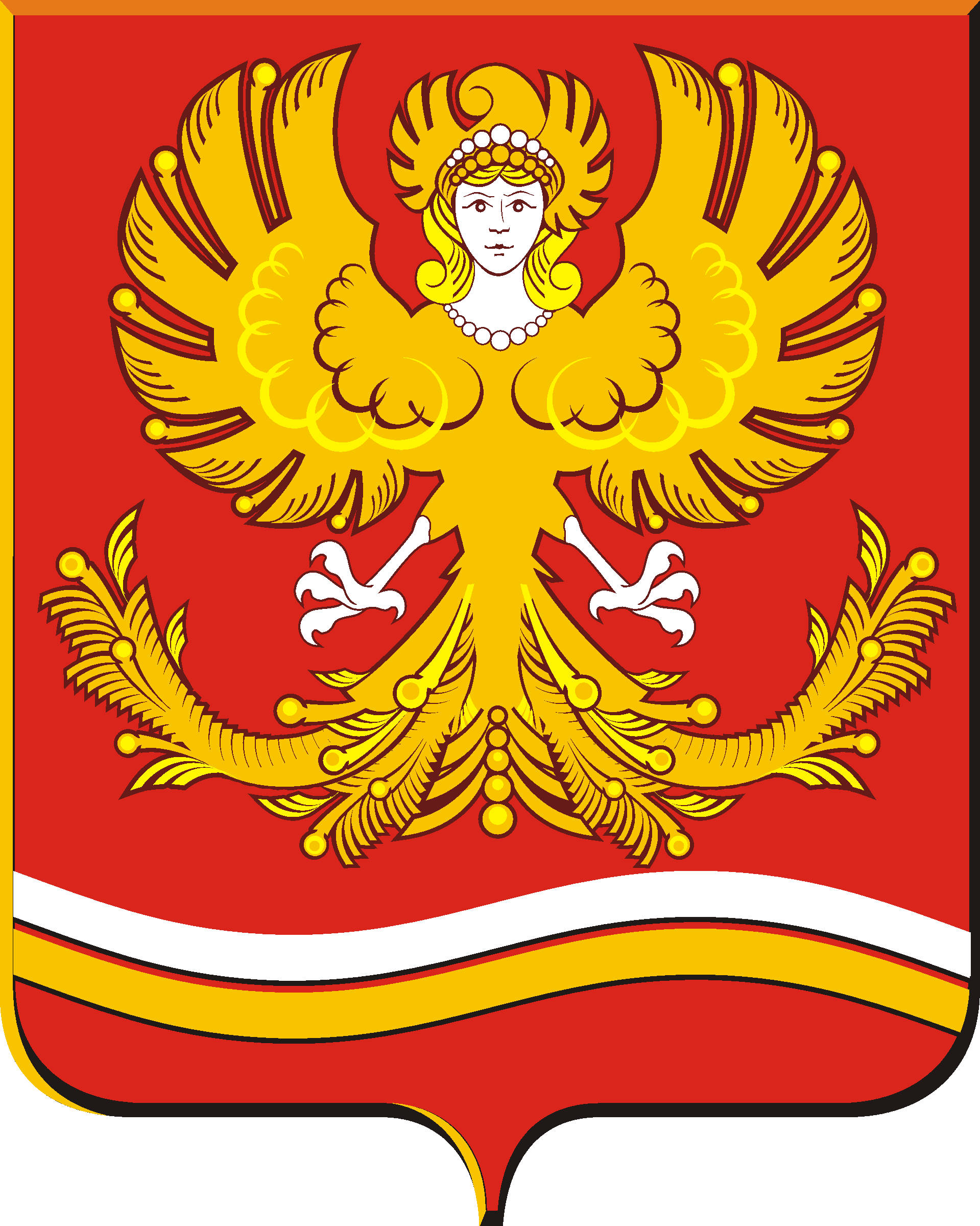 